Summer Term 1: Week 2                                                                     Maths Task 3 - pictograms    Look carefully at the Pictogram below and answer the questions. Key:      = 1 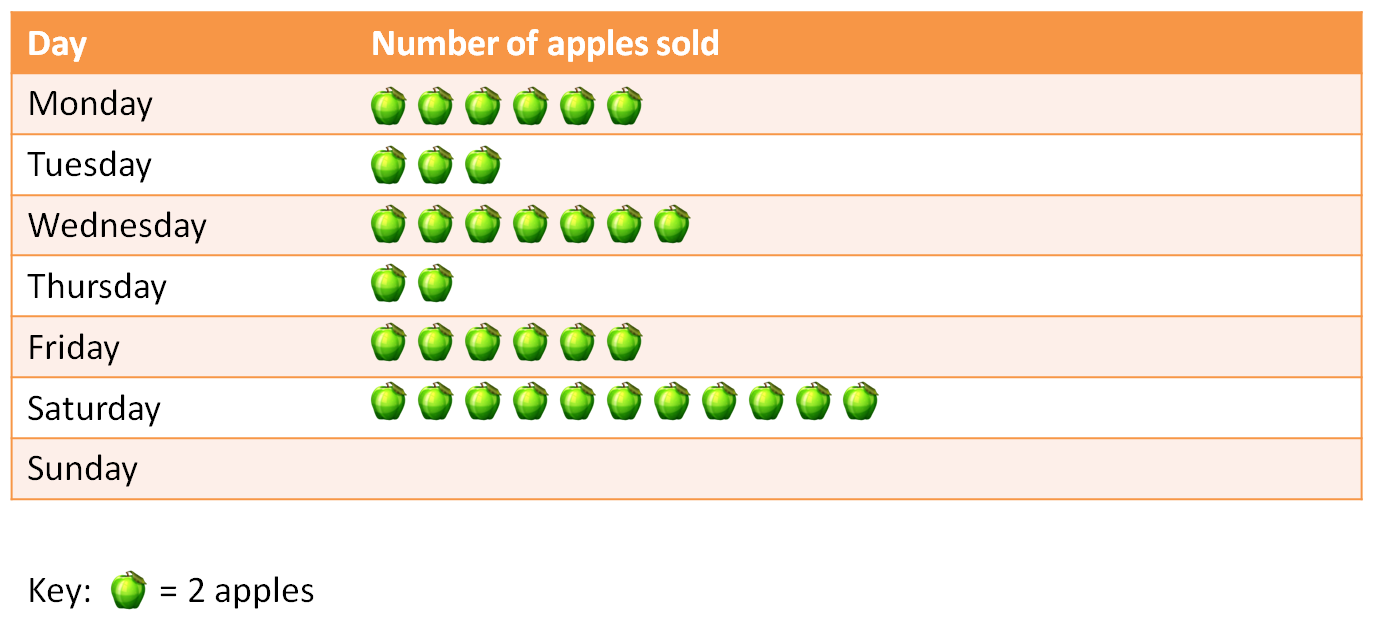 Five apples were sold on Sunday. Complete the pictogram to show this. How many apples were sold on Friday? ________________What was the total amount of apples sold on Monday and Tuesday? ________________The shop sold the most apples on   _______________________.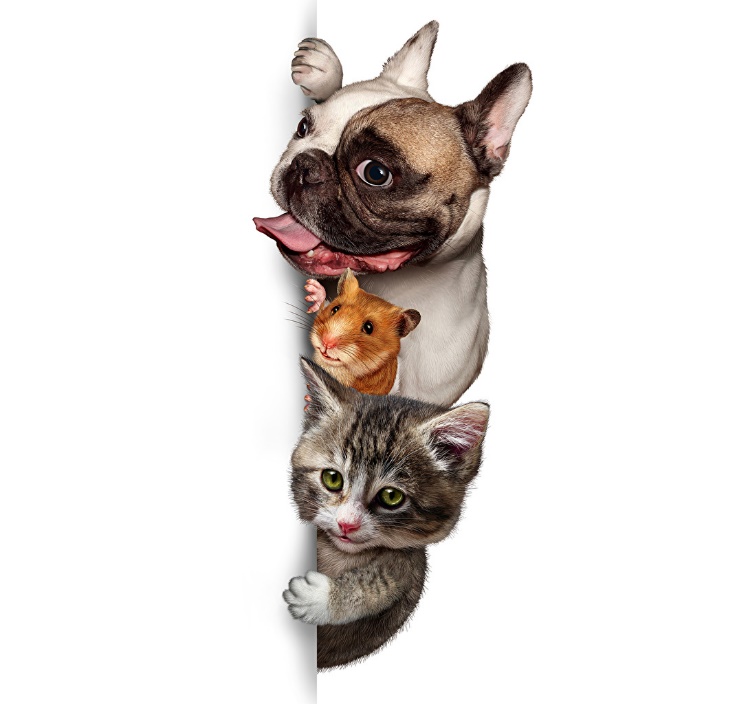 The least amount of apples were sold on   _____________________.  Challenge!         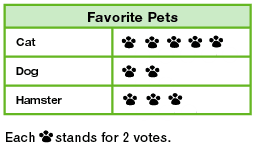 Which pet got the most votes? _____________Which pet got the smallest amount of votes? ________________How many people chose cats as their favourite pet? ______________ people voted for Hamsters. 